                                 North Central District Health Department 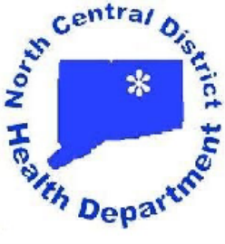  Enfield—31 North Main Street, Enfield, CT 06082 * (860) 745-0383 Fax (860) 745-3188 Vernon—375 Hartford Turnpike, Room 120, Vernon, CT 06066 * (860) 872-1501 Fax (860) 872 1531 Windham—Town Hall, 979 Main Street, Willimantic, CT 06226 * (860) 465-3033 Fax (860) 465-3034 Stafford—Town Hall, 1 Main Street, Stafford Springs, CT 06076 * (860) 684-5609 Fax (860) 684-1768                                                                                                                                                  Patrice A. Sulik, MPH, R.S.                                                                                                                                                  Director of HealthFinance Committee Meeting MinutesNorth Central District Health DepartmentVernon Office Conference Room375 Hartford TurnpikeVernon, ConnecticutThursday, November 8, 20185:00 PMThe meeting was called to order at 5:20 PM.Maria Whelden, Diane Wheelock, Trish Vayda, Cathy Rebai and Patrice Sulik were in attendance.The draft proposal of the FY 2019-2020 budget was reviewed and discussed at length.  Revisions were recommended for the proposed budget that will be presented to the Board at the November Regular Meeting of the Board.The meeting was adjourned at 7:45 PM.